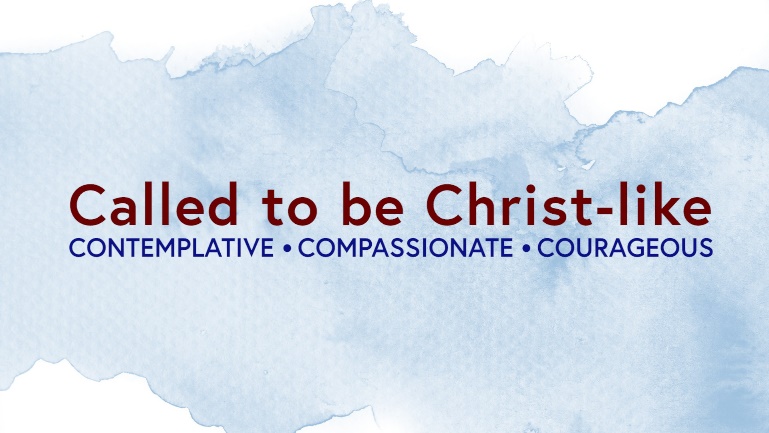 Deanery of Aston and CuddesdonThe Licensing of The Revd Dr Emma Pennington 
as Area Dean
Week of Prayer for Christian Unityon Monday 22nd January 2018 at 7.30pmAll Saints’ CuddesdonThe GatheringThe outgoing Area Dean, Revd Alan Garratt, welcomes everyone and announces the first Hymn.Hymn: Christ is made the sure foundationChrist is made the sure foundation,Christ the head and cornerstone,Chosen of the Lord, and precious,Binding all the Church in one,Holy Zion’s help for ever,And her confidence alone.To this temple, where we call you,Come, O Lord of hosts, today;You have promised loving kindness,Hear your servants as we pray,Bless your people now before you,Turn our darkness into day.Hear the cry of all your people,What they ask and hope to gain;What they gain from you, for everWith your chosen to retain,And hereafter in your gloryEvermore with you to reign.Praise and honour to the Father,Praise and honour to the Son,Praise and honour to the Spirit,Ever Three and ever One,One in might and One in glory,While unending ages run.Urbs beata Jerusalem (c.7th century). Trans. John Mason NealeThe GreetingArchdeacon Grace, mercy and peace	from God our Father	and the Lord Jesus Christ	be with youAll		and also with you.The Archdeacon introduces the service with these or other suitable wordsArchdeacon We have come together as God’s family to licence Emma as Area Dean, and in this Week of Prayer for Christian Unity to pray for the recovery of the unity of Christ’s Church and for the renewal of our common life.  

In our various ministries we pray for each other and dedicate ourselves afresh to the service of God where we live and work and to the call which God makes of each one of us.	Let us therefore wait humbly upon God, giving thanks for all that God has done, and asking forgiveness for those ways in which we have failed each other, our communities, and God.Prayers of PenitenceThe Archdeacon introduces the prayers of penitence using this or another authorised formArchdeacon Lord Jesus, you came to reconcile us one to another and to the Father:	Lord have mercy.All	Lord have mercy	Lord Jesus, you heal the wounds of sin and division.	Christ have mercyAll 	Christ have mercy	Lord Jesus, you intercede for us with your Father.	Lord have mercyAll	Lord have mercyThe Archdeacon uses this or another authorised form of absolution.May the God of all healing and forgiveness draw you to himself,And cleanse you from your sinsThat we may behold the glory of his Son, the Word made flesh, Jesus Christ our Lord.Amen.The CollectArchdeacon God our Father,Lord of all the world,
through your Son you have called usinto the fellowship of your universal Church:
hear our prayer for your faithful people
that in their vocation and ministry
each may be an instrument of your love,
and give to your servant Emma and all your servants the needful gifts of unity and grace;
through our Lord and Saviour Jesus Christ,
who is alive and reigns with you,
in the unity of the Holy Spirit,
one God, now and for ever.All	Amen.The Liturgy of the WordNew Testament Reading: Ephesians 4: 1-6read by Simon Richards, Lay Chair of Aston and Cuddesdon Deanery This is the word of the Lord.All	Thanks be to God.Hymn: Bind us togetherBind us together, Lord,Bind us together with cords That cannot be broken.Bind us together, Lord,Bind us together, Lord,Bind us together in love.There is only one God,There is only one King.There is only one Body,That is why we sing:Fit for the glory of God,Purchased by his precious blood,Born with the right to be free:Jesus the vict’ry has won.We are the family of God,We are his promise divine,We are his chosen desire,We are the glorious new wine.Gospel Reading:  John 11: 11b-23
read by Revd Alan Garratt, outgoing Area Dean and Vicar of St Mary's Thame	
This is the word of the Lord.All	Thanks be to God.SermonGiven by the Rt. Rev’d Humphrey Southern, Principal of Ripon College CuddesdonThe choir of Ripon College Cuddesdon sing:Jesu dulcis memoria by Tomas Luis de VictoriaJesus, the very thought of Thee,With sweetness fills my breast,But sweeter far thy face to seeAnd in thy presence rest.
The LicensingArchdeacon	From early times bishops have chosen other ministers to share with them in the pastoral care of the clergy and the general oversight of the parishes.  Having sought the advice of the leaders of this deanery Bishop Colin has chosen Emma to undertake this ministry as your Area Dean.  

People of God, will you welcome Emma to this ministry?All 	we welcome you.Emma steps forwardArchdeacon 	An Area Dean is to be among Christ’s people as one who serves.  She is to guide the Chapter, building them up in fellowship.  She is to care for all the clergy and lay ministers and their families, and to watch over the needs of parishes when their priest is sick or the benefice is vacant.  She is responsible with the Archdeacon, for the regular visitation of the parishes.  Emma will share the Chair of the Deanery Synod, with the Lay Chair, helping the members to work together for God’s kingdom both within the deanery and beyond.Emma, will you be diligent in your work as Area Dean, fulfilling the charge that is laid upon you?Emma	       With the help of God, I will.Archdeacon 	Dear friends in Christ, we believe that Emma is called to serve God as your Area Dean.  Will you uphold, support and pray for her, constantly in her ministry?All 	With the help of God, we will.The Lay Chair of the Deanery Synod then joins EmmaArchdeacon 	Are you willing to work together for the furtherance of God’s kingdom in this deanery?Emma & Lay Chair  	We are.Archdeacon 	Emma, I license you as Area Dean of the Aston and Cuddesdon Deanery.  Receive this charge in the name of the Father and of the Son and of the Holy Spirit.All 	Amen.Emma	O Lord God and heavenly Father,Be thou a bright flame before me.Be thou a guiding star above me,Be thou a smooth path below meBe thou a kindly shepherd behind me,Today – tonight – and for ever.  Amen.ColumbaMembers of the Deanery Standing Committee gather in front of the ArchdeaconThe God of all faithfulnessstrengthen you for your ministry and commitment to one another;the God of all grace give you vision, courage and joy; and the blessing of God almighty,the Father, the Son, and the Holy Spirit,be upon you and upon all your work done in his name, now and for ever. AmenThe PeaceEmma 	We are all one in Christ Jesus.
We belong to him through faith, heirs of the promise of the Spirit of peace. 	The peace of the Lord be always with youAll	and also with you.Emma	Let us offer one another a sign of peace.All may exchange a sign of peace.During the following hymn a collection for the Bishop of Oxford’s Outreach Fund is taken.Hymn: O thou who camest from aboveO thou who camest from abovethe fire celestial to impart,kindle a flame of sacred loveon the mean altar of my heart.There let it for they glory burn,with inextinguishable blaze,and trembling to its source returnin humble prayer and fervent praise.Jesus confirm my heart’s desireTo work and speak and think for thee;Still let me guard the holy fireAnd still stir up the gift in me.Ready for all thy perfect will,My acts of faith and love repeat,Till death thy endless mercies seal,And make the sacrifice complete.Prayers of Intercession The people kneel or sit for prayers of intercession, led by Robert Wilson, Churchwarden of All Saints’ CuddesdonThese conclude with the Lord’s Prayer.All: 	Our Father, who art in heaven,hallowed by thy name;thy kingdom come;thy will be done;on earth as it is in heaven.Give us this day our daily bread.And forgive us our trespasses, as we forgive those who trespass against us.And lead us not into temptation;but deliver us from evil.For thine is the kingdom,the power and the glory,for ever and ever. Amen.The BlessingThe Archdeacon pronounces God’s blessing Almighty God,who for the salvation of the worldgives to his people many gifts and ministriesto the advancement of his glory,stir up in you the gifts of his grace,and sustain each one of you in your own ministry;and the blessing of God almighty,the Father, the Son, and the Holy Spirit,be among you and remain with you always.All	Amen.Hymn: Brother, sister let me serve you
Brother, sister, let me serve you,
let me be as Christ to you;
pray that I may have the grace to
let you be my servant too.We are pilgrims on a journey,
and companions on the road;
we are here to help each other
walk the mile and bear the load.I will hold the Christ-light for you
in the night-time of your fear;
I will hold my hand out to you,
speak the peace you long to hear.I will weep when you are weeping;
when you laugh I’ll laugh with you;
I will share your joy and sorrow
till we’ve seen this journey through.When we sing to God in heaven
we shall find such harmony,
born of all we’ve known together
of Christ’s love and agony.Brother, sister, let me serve you,
let me be as Christ to you;
pray that I may have the grace to
let you be my servant too. © Kingsway’s Thankyou MusicThe DismissalAD	One in heart and one in mind,And empowered by the Spirit,Go in peace to love and serve the Lord.All	In the name of Christ.  Amen.Thank you for coming to the service and please do stay for refreshments.The Bishop of Oxford’s Outreach FundReg Charity No.247954The Outreach Fund is dedicated to supporting the mission of the Church worldwide and is generated by offerings across the diocese, particularly at ordinations, confirmations, institutions and licensings.  Through the fund, the Bishop is able to respond to a wide range of requests for help, in areas such as humanitarian need, Christian education, training and mission.In 2017, the fund received gifts totalling £45,700 and made a total of £43,800 in donations. These donations have supported a number of projects, groups and individuals. Within the diocese, grants were made amongst others to Pilgrim Hearts Trust providing night shelter provision in Bracknell, BeSpace offering prayer spaces in schools across Oxfordshire, Clean Slate providing listening and support services to adults and young people who have been victims of sexual, physical, mental and emotional abuse, Reading Women’s Football Chaplaincy ministry costs and Blackbird Leys Youth Project providing summer holidays for young people.Our support for projects overseas included Medic Assist International, developing sustainable healthcare for neglected communities, Christian Aid’s appeals in response to the mudslides in Sierra Leone and the refugee crisis for the Rohingya people of Myanmar and airfares for three of our young people from the diocese to be amongst our representatives attending the summit in South Africa with our link diocese of Kimberley & Kuruman.Gift Aid and BankingGifts to the Outreach Fund can benefit considerably from donors making Gift Aid declarations.  Registered charities can reclaim income tax at the basic rate from gifts made by tax payers, provided that the donors have made a declaration accompanying their gift. For every £1 donated by tax payers who use the envelopes, the Outreach Fund can then recover 25p from HM Revenue and Customs